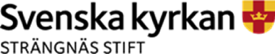 Pressmeddelande Strängnäs 28 januari 2017Birgittinordens nya generalabbedissa välkomnad av biskop Johan DalmanPå uppdrag av ärkebiskopen hade biskop Johan Dalman på måndagen glädjen att ta emot Moder Fabia Kattakayam, birgittinernas nya generalabbedissa, under hennes besök i Uppsala. De samtalade och besökte Birgittarelikvariet i Finstakoret för gemensam bön.Besöket i Sverige den 23-28 mars är Moder Fabias första utlandsbesök som generalabbedissa. Förutom bön och samtal i klostren i Djursholm och Falun innehöll vistelsen besök hos nuntiaturens Chargé d’affaires Msgr. Gian Luca Perici, besök hos biskop Anders Arborelius och besök hos ärkebiskopen i Uppsala.I samtalet med biskop Johan Dalman berördes flyktingarnas situation i Europa, särskilt de yngre ensamkommande männen. Här nämnde Moder Fabia problemen med rotlöshet, brist på sammanhang och identitet.Moder Fabia uttryckte sin tacksamhet för vänskapen med Svenska kyrkan: ”Vi behöver varandra”. Hon uttryckte också glädje över det svenskkyrkliga gudstjänstlivet i moderhusets kapell i Rom.Besöket avslutades med en visning av Nathan Söderbloms grav och den heliga Birgittas familjegrav i Finstakoret, Uppsala domkyrka.För mer information:Fredrik Santellbiskopens adjunkt0152-234 11Bildtext: Generalabbedissa Moder Fabia samt Syster Silvana och Syster Beata från S:ta Birgittas kloster i Djursholm. Svenska kyrkan representerades  av biskop Johan Dalman, värd på ärkebiskopens uppdrag, ekumenikchef Jenny Sjögreen och ärkebiskopens kaplan Joel Ingmarsson. Foto: Fredrik SantellFakta: Valet av Birgittinordens nya generalabbedissa skedde vid ett generalkonvent i Farfa i oktober 2016. Moder Fabia Kattakayam kom från Indien till Rom 1984. Före valet har hon bland annat varit novismästarinna (1998-2004) och en av de fem Counsellors General (2004-2016) till företrädaren Moder Tekla.Miriam ArrebäckPRESSEKRETERARE/KOMMUNIKATÖR STRÄNGNÄS STIFT E-post miriam.arreback@svenskakyrkan.seTelefon 0152-234 70, 070-257 06 68Postadress Box 84, 645 22 STRÄNGNÄS Besöksadress Gyllenhjelmsgatan 2 Telefon 0152-234 00 Fax 0152-234 56 www.strangnasstift.se